ИНФОРМАЦИОННОЕ СООБЩЕНИЕУВАЖАЕМЫЕ СТУДЕНТЫ!Приглашаем вас принять участие в Международной студенческой научно-практической конференции «АКТУАЛЬНЫЕ ВОПРОСЫ ЭКОНОМИКИ И УПРАВЛЕНИЯ В СОЦИАЛЬНОЙ СФЕРЕ»К участию в конференции приглашаются студенты высших и средних профессиональных учебных заведений Казахстана, России, Кыргызстана, Беларуси, Украины и других стран Азии и Европы. На конференции предлагается заслушать и обсудить доклады по следующим секциям: Современные экономические проблемы в социальной сфере (здравоохранение, образование, социальная защита населения).Инновационные процессы в экономике и управлении социальной сферой (здравоохранение, образование, социальная защита населения).Тенденции и перспективы развития организаций в социальной сфере (здравоохранение, образование, социальная защита населения).Место проведения: Республика Казахстан, г. Алматы, ул. Толе би, 94, Казахский национальный медицинский университет им. С.Д. Асфендиярова. Дата проведения конференции: 5 декабря  2014 года.  Конференция будет проходить в очно-заочной форме. Участие в конференции бесплатное. Рабочие языки конференции русский, казахский, английский. Вместе со студентом(-ами) в начале статьи указывается научный руководитель, который несет ответственность за содержание статьи.        По результатам конференции  будет издан электронный сборник,  который  будет представлен на сайте Российского государственного профессионально-педагогического университета    http://www.rsvpu.ru/biblioteka/materialy-konf/. Для участия в конференции необходимо в срок до 1 декабря 2014 года высылать на адрес электронной почты efanov.prof@mail.ru статью объемом 3-5 страниц.Требования к оформлению статьи: - текст статьи в электронном виде в формате Word для Windows через 1 интервал, размер 14, абзацный отступ - 1,25см, все поля - по ; шрифт: для заглавия статьи – полужирный, прописными буквами; ниже через один интервал строчными буквами фамилии и инициалы автора(-ов) и научного руководителя; ниже название страны, города и организации (сокращенно) – курсив;- список литературы (приводится в конце статьи, озаглавливается «Литература», строиться по алфавиту, по начальной букве фамилии автора). Организационный комитет оставляет за собой право отбора материалов для публикации.Пример оформления:СОВРЕМЕННЫЕ ПРОБЛЕМЫ ЭКОНОМИКИ ЗДРАВООХРАНЕНИЯ РКС.Ж. Рахимов,научный руководитель  А.А. ТулеевКазахстан, г. Алматы, КазНМУ им. С.Д.АсфендияроваПо вопросам обращаться по указанному электронному адресу к Ефанову Андрею Викторовичу 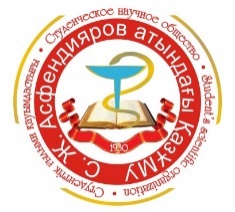 Казахский национальный медицинский  университет им. С.Д. АсфендияроваРоссийский государственный профессионально-педагогический университет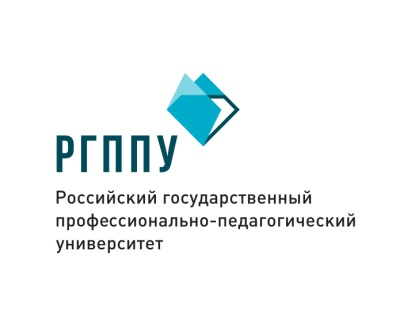 